Wychert Vale BeneficeFocus GroupsBooking Form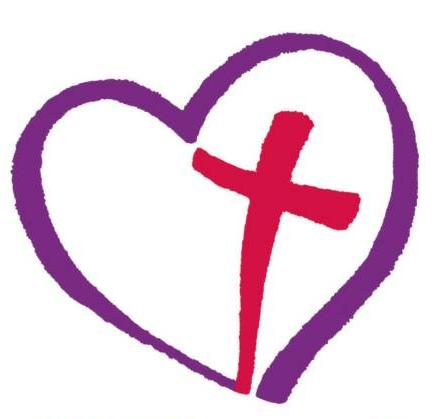 Please complete this booking form and give it into the benefice office.  You can also book by writing to: office@wychertvale.org    or phoning: 01844 291108. Please give your name, contact details and which group you would like to join.Focus Groups in Autumn 2017:Please tick to indicate the group you would like to joinYour detailsName_______________________________________________________Address_____________________________________________________Telephone___________________________________________________email_______________________________________________________Alpha Course:Drawing and PaintingPastoral Care Big Questions Parenting 